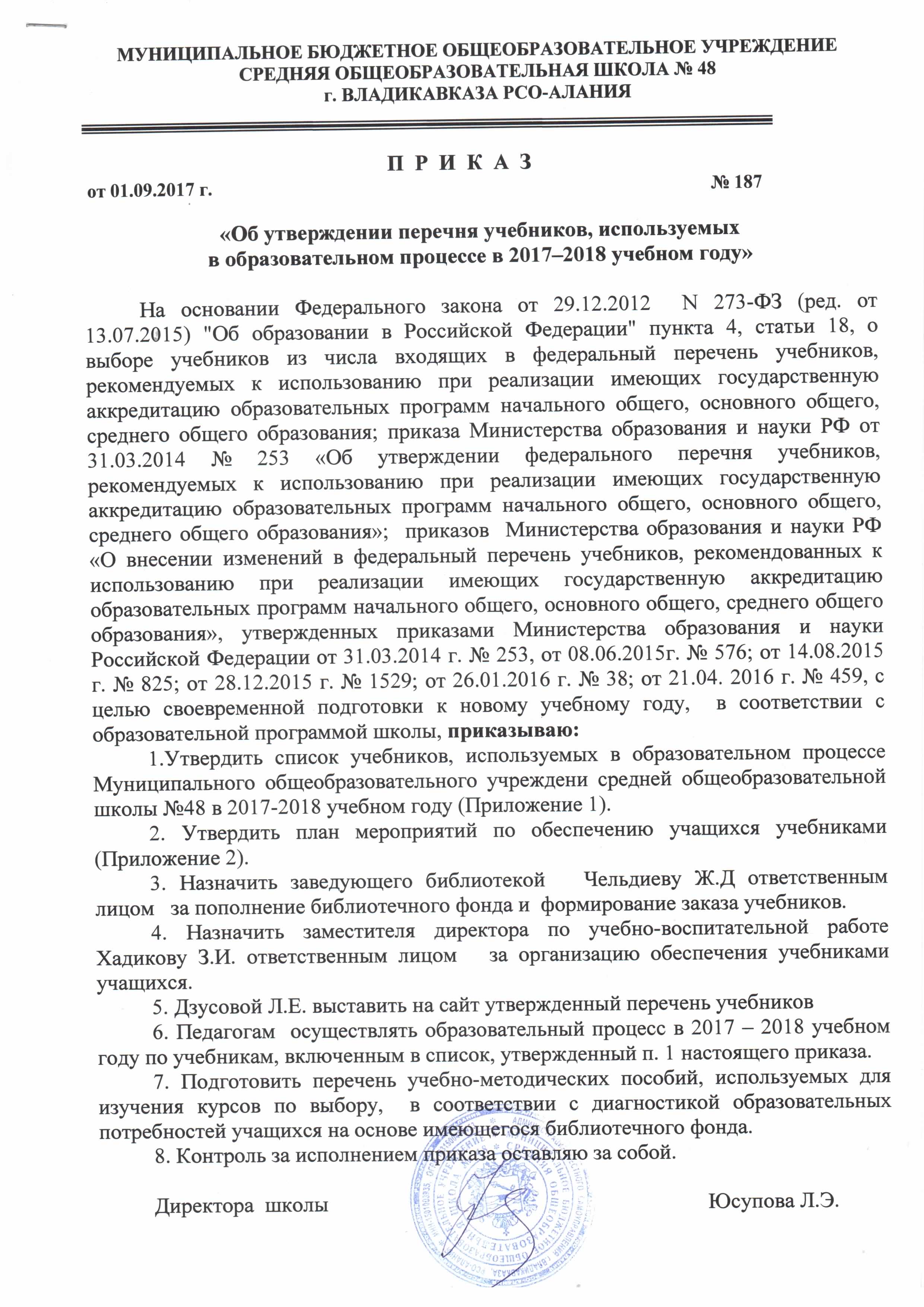 Приложение 1к приказу №187 от 01.09.2017 г. Перечень   учебников на 2017 -2018 учебный годмуниципального общеобразовательного учреждения  средней общеобразовательной школы №48                                                                                                  Приложение 2                                                                                                            к приказу № 187                                                                                                    от 01.09.2017 г. ПЛАН МЕРОПРИЯТИЙ ПО ОБЕСПЕЧЕНИЮ УЧЕБНИКАМИ УЧАЩИХСЯ МУНИЦИПАЛЬНОГО ОБЩЕОБРАЗОВАТЕЛЬНОГО УЧРЕЖДЕНИЯ  СРЕДНЕЙ ОБЩЕОБРАЗОВАТЕЛЬНОЙ ШКОЛЫ №48 КлассУчебный предмет Автор Название Издательство1 а,бРусский языкКанакина В.П. Горецкий В.Г.Русский языкПросвещение1 а,бЛитературное чтениеГорецкий В.Г. Кирюшкин В.А.Азбука 1,2 чПросвещение1 а,бЛитературное чтениеКлиманова Л.Ф. Горецкий В.Г.Литературное чтение 1 ,2 чПросвещение1 а,бМатематикаМоро М.И. Волкова С.И.Математика 1, 2 чПросвещение1 а,бОкружающий мирПлешаков А.А.Окружающий мир 1, 2 чПросвещение1 а,бМузыкаКритская Е.Д.. Сергеева Г.П.,Шмагина Т.С.МузыкаПросвещение1 а,бИЗОНеменская Л.А./ Под ред. Неменского Б.М.Изобразительное искусствоПросвещение1 а,бТехнология Конышева Н.М.Технология Ассоциация XXI век  1 а,бФизическая культураМатвеев А.П.Физическая культураПросвещение2 а,бРусский языкКанакина В.П. Горецкий В.Г.Русский язык 1, 2 чПросвещение2 а,бЛитературное чтениеКлиманова Л.Ф. Горецкий В.Г.Литературное чтение 1, 2 чПросвещение2 а,бМатематикаМоро М.И. Бантова М.А.Математика 1,2 чПросвещение2 а,бОкружающий мирПлешаков А.А.Окружающий мир 1, 2чПросвещение2 а,бИностранный языкБыкова Н.И. Дули Д., Поспелова М.Д.    Английский язык Просвещение2 а,бФизическая культураМатвеев А.П.Физическая культура Просвещение2 а,бМузыкаКритская Е.Д.. Сергеева Г.П.,Шмагина Т.С.МузыкаПросвещение2 а,бИЗОКуревина О.А.Изобразительное искусствоБаласс2 а,бТехнология Лутцева Е.А., Зуева Т.П. Технология Просвещение3аРусский языкКанакина В.П. Горецкий В.Г.Русский языкПросвещение3аЛитературное чтениеКлиманова Л.Ф. Горецкий В.Г.Литературное чтение 1, 2 чПросвещение3аМатематикаМоро М.И. Бантова М.А. Математика 1, 2чПросвещение3аОкружающий мирПлешаков А.А.Окружающий мир 1, 2 чПросвещение3аИностранный языкБыкова Н.И. Дули Д. Поспелова М.Д.Английский языкПросвещение3аФизическая культураМатвеев А.П.Физическая культура Просвещение3аМузыкаКритская Е.Д.. Сергеева Г.П.,Шмагина Т.С.МузыкаПросвещение3аИЗОНеменская Л.А./ Под ред. Неменского Б.М.Изобразительное искусствоПросвещение3аТехнология Лутцева Е.А., Зуева Т.П.Технология Просвещение3бРусский языкБунеев Р.Н. Бунеева Е.В.Русский язык 1, 2 чБаласс3бЛитературное чтениеБунеев  Р Н . БунееваЕ.В.Литературное чтение 1,2 чБаласс3бМатематикаДемидова Т.Е. Козлова С.А. Тонких А.П.Математика 1, 2, 3 чБаласс3бОкружающий мирВахрушев А.А. Данилов Д.Д.Окружающий мир 1, 2 чБаласс3бИностранный языкБыкова Н.И. Дули Д. Поспелова М.Д.Английский языкПросвещение3бФизическая культураМатвеев А.П.Физическая культура Просвещение3бМузыкаКритская Е.Д.. Сергеева Г.П.,Шмагина Т.С.МузыкаПросвещение3бИЗОНеменская Л.А./ Под ред. Неменского Б.М.Изобразительное искусствоПросвещение3бТехнология Лутцева Е.А., Зуева Т.П.Технология Просвещение4а,бЛитературное чтениеКубасова О.В.Литературное чтение 1, 2, 3, 4 чАссоциация XXI век4а,бРусский языкСоловейчик М.С. Кузьменко Н.С.Русский язык 1, 2 чАссоциация XXI век4а,бМатематикаИстомина Н.Б.Математика 1, 2 чАссоциация XXI век4а,бОкружающий мирПоглазова О.Т. Шилин В.Д.Окружающий мир 1, 2 чАссоциация XXI век4а,бИностранный языкБиболетова М.З.Английский языкТитул4а,бОРКСЭКураев А.В.Основы православной культурыПросвещение4а,бМузыкаКритская Е.Д.. Сергеева Г.П.,Шмагина Т.С.МузыкаПросвещение4а,бИЗОНеменская Л.А./ Под ред. Неменского Б.М.Изобразительное искусствоПросвещение4а,бТехнология Лутцева Е.А., Зуева Т.П.Технология Просвещение4а,бФизическая культураМатвеев А.П.Физическая культура Просвещение5 аРусский языкБунеев Р.Н. Бунеева Е.В.Русский язык 1, 2 чБаласс5 аЛитератураБунеев Р.Н. Бунеева Е.В. Литература 1, 2, 3 чБаласс5 аИностранный языкБиболетова М. З.Английский языкТитул5 аМатематикаМерзляк А.Г. Полонский В.Б.МатематикаВентана-Граф5 аИсторияДанилов Д.Д. Сизова Е.В. Всеобщая историяБаласс5 аГеографияКошевой В.А. Смоктунович Т.Л.ГеографияБаласс5 аБиологияПономарева И.Н. Николаев И.В. Корнилова О.А.БиологияВентана-Граф5 аИнформатикаБосова Л.Л. Босова А.Ю.Информатика и ИКТБИНОМ5 аОРКСЭКураев А.В.Основы православной культурыПросвещение5 аТехнологияСиница Н.В., Самородский П.С., Симоненко В.Д. ТехнологияВентана-Граф5 аИЗО Горяева Н.А., Островская О.В./Под ред. Неменского Б.М.Изобразительное искусствоПросвещение5 аМузыкаКритская Е.Д., Сергеева Г.П.МузыкаПросвещение5 аФизическая культураМатвеев А.П.Физическая культура Просвещение5 а Литературно- этнографическое краеведениеТолмачева Л.П. Волжские  сказки, легенды, былиКИЦ  «Саратовтелекомтелефильм»- «Добродея»5 аЭкология Плешаков А.А.Природоведение Дрофа 5 бРусский языкЛадыженская Т.А. Баранов М.Т. Тростенцова Л.А.Русский язык 1, 2 чПросвещение5 бЛитератураКоровина В.Я. Журавлев В.ПЛитература 1, 2 чПросвещение5 бИностранный языкБиболетова М.З.Английский языкТитул5 бМатематикаМерзляк А.Г Полонский В.Б.МатематикаВентана-Граф5 бИсторияДанилов Д.Д. Сизова Е.В.Всеобщая историяБаласс5 бГеографияКошевой В.А. Смоктунович Т.Л.ГеографияБаласс5 бБиологияПономарева И.Н, Николаев И.В. Корнилова О.А.БиологияВентана-Граф5 бОРКСЭКураев А.В.Основы православной культурыПросвещение5 бИнформатикаБосова Л.Л. Босова А.Ю.Информатика и ИКТБИНОМ5 бТехнологияСиница Н.В., Самородский П.С., Симоненко В.Д. ТехнологияВентана-Граф5 бИЗО Горяева Н.А., Островская О.В./Под ред. Неменского Б.М.Изобразительное искусствоПросвещение5 бМузыкаКритская Е.Д., Сергеева Г.П.МузыкаПросвещение5 бФизическая культураМатвеев А.П.Физическая культура Просвещение5 б Литературно- этнографическое краеведениеТолмачева Л.П. Волжские  сказки, легенды, былиКИЦ «Саратовтелекомтелефильм»- «Добродея»Экология Плешаков А.А.Природоведение Дрофа 5 в Русский языкЛадыженская Т.А .Баранов М.Т. Тростенцова Л.А.Русский язык 1, 2 чПросвещение5 в ЛитератураКоровина В.Я.Журавлев В.П.Литература 1, 2, 3 чПросвещение5 в Иностранный языкБиболетова М.З.Английский языкТитул5 в МатематикаМерзляк А.Г. Полонский В.Б.МатематикаВентана-Граф5 в ИсторияДанилов Д.Д. Сизова Е.В.Всеобщая историяБаласс5 в География Кошевой В.А. Смоктунович Т.Л.ГеографияБаласс5 в БиологияПономарева И.Н. Николаев И.В. Корнилова О.АБиологияВентана-Граф5 в ИнформатикаБосова Л.Л. Босова А.Ю.Информатика и ИКТБИНОМ5 в ОПККураев А.В.Основы православной культурыПросвещение5 в ТехнологияСиница Н.В., Самородский П.С., Симоненко В.Д. ТехнологияВентана-Граф5 в ИЗО Горяева Н.А., Островская О.В./Под ред. Неменского Б.М.Изобразительное искусствоПросвещение5 в МузыкаКритская Е.Д., Сергеева Г.П.МузыкаПросвещение5 в Физическая культураМатвеев А.П.Физическая культура Просвещение5 в  Литературно- этнографическое краеведениеТолмачева Л.П. Волжские  сказки, легенды, былиКИЦ «Саратовтелекомтелефильм»- «Добродея»Экология Плешаков А.А.Природоведение Дрофа 6аРусский язык Баранов М.Т.  Ладыженская Т.А.Русский языкПросвещение6аЛитература Полухина В.П. Коровина В.Я.Литература 1, 2 чПросвещение6аИностранный языкБиболетова М.З.Английский языкТитул6аМатематикаМерзляк А.Г. Полонский В.Б.МатематикаВентана-Граф6аОбществознаниеДанилов Д.Д. Сизова М.Е.ОбществознаниеБаласс6аИсторияАрсентьев Н.М. Данилов А.А.История России 1, 2 чПросвещение6аГеографияДомогацких Е.М. Алексеевский Н.И.ГеографияРусское слово6аБиологияПономарева И.Н. Корнилова О.А. Кучменко В.С.БиологияВентана-Граф6аИнформатикаБосова Л.Л. Босова А.Ю.Информатика и ИКТБИНОМ6аИсторияВедюшкин В.А. Уколова В.И.История средних вековПросвещение6аФизическая культураМатвеев А.П.Физическая культура ПросвещениеТехнологияСиница Н.В., Самородский П.С., Симоненко В.Д. ТехнологияВентана-ГрафИЗО Неменская Л.А./Под ред. Неменского Б.М.Изобразительное искусствоПросвещениеМузыкаКритская Е.Д., Сергеева Г.П.МузыкаПросвещениеГеографическое краеведениеМакарцева Л.В. Географическое краеведение. Саратовская область. ЛицейЭкология Былова М. Экология растений Вентана-Граф6бРусский языкБунеев Р.Н. Бунеева Е.В.Русский язык 1, 2 чБаласс6бЛитератураБунеев Р.Н. Бунеева Е.В.Литература 1, 2, 3 чБаласс6бИностранный языкБиболетова М.З.Английский языкТитул6бМатематикаМерзляк А.Г.МатематикаВентана-Граф6бОбществознаниеДанилов Д.Д. Сизова М.Е.ОбществознаниеБаласс6бИсторияАрсентьев Н.М. Данилов А.А.История России 1, 2 чПросвещение6бГеографияКошевой В.А. Родыгина О.А.ГеографияБаласс6бБиологияПономарева И.Н. Корнилова О.А. Кучменгко В.С.БиологияВентана-Граф6бИнформатикаБосова Л.Л. Босова А.Ю.Информатика и ИКТБИНОМ6бИсторияВедюшкин В.А. Уколова В.И.История средних вековПросвещение6бФизическая культураМатвеев А.П.Физическая культура ПросвещениеТехнологияСиница Н.В., Самородский П.С., Симоненко В.Д. ТехнологияВентана-ГрафИЗО Неменская Л.А./Под ред. Неменского Б.М.Изобразительное искусствоПросвещениеМузыкаКритская Е.Д., Сергеева Г.П.МузыкаПросвещениеГеографическое краеведениеГеографическое краеведениеМакарцева Л.В. Географическое краеведение. Саратовская область. Экология Былова М. Экология растений Вентана-Граф7аРусский языкБаранов М.Т. Ладыженская Т.АРусский языкПросвещение7аЛитератураКоровина В.Я.Журавлев В.П.Литература 1, 2 чПросвещение7аИностранный языкБиболетова М.З.Английский языкТитул7аАлгебраМерзляк А.Г. Полонский В.Б.АлгебраВентана-Граф7аГеометрияМерзляк А.Г. Полонский В.Б.ГеометрияВентана-Граф7аИнформатикаБосова Л.Л. Босова А.Ю.Информатика и ИКТБИНОМ7аИсторияАрсентьев Н.М. Данилов А.А.История России 1, 2 чПросвещение7аИсторияДанилов Д.Д. Сизова Е.В.Всеобщая историяБаласс7аОбществознаниеДанилов Д.Д. Сизова М.Е.ОбществознаниеБаласс7аГеографияДомогаких Е.М. Алексеевский Н.И.ГеографияРусское слово7аБиологияКонстантинов В.М. Бабенко В.Г.БиологияВентана-Граф7аФизикаПерышкин А.В.ФизикаДрофа7аПропедевтический курс химии Габриелян О.С. Остроумов И.Г.ХимияДрофа7аЭкологияБабенко В.Г. Экология животныхВентана-Граф7аФизическая культураМатвеев А.П.Физическая культура ПросвещениеТехнологияСиница Н.В., Самородский П.С., Симоненко В.Д. ТехнологияВентана-ГрафИЗО Питерских А.С, Гуров Г.Е./Под ред. Неменского Б.М.Изобразительное искусствоПросвещениеМузыкаКритская Е.Д., Сергеева Г.П.МузыкаПросвещение7бРусский языкБунеев Р.Н. Бунеева Е.В.Русский языкБаласс7бЛитератураКоровина В.Я. Журавлев В.П.Литература 1, 2 чПросвещение7бИностранный языкБиболетова М.З.Английский языкТитул7бАлгебраМерзляк А.Г. Полонский В.Б.АлгебраВентана-Граф7бГеометрияМерзляк А.Г. Полонский В.Б.ГеометрияВентана-Граф7бИнформатикаБосова Л.Л. Босова А.Ю.Информатика и ИКТБИНОМ7бИсторияАрсентьев Н.М. Данилов А.А.История России 1,2 чПросвещение7бИсторияЮдовская А.Я. Баранов П.А.Всеобщая историяПросвещение7бОбществознаниеДанилов Д.Д. Сизова М.Е.ОбществознаниеБаласс7бГеографияДомогацких Е.М. Алексеевский Н.И.ГеографияРусское слово7бБиологияКонстантинов В.М. Маш Р.Д.БиологияВентана-Граф7бФизикаПерышкин А.В.ФизикаДрофа7бПропедевтический курс химии Габриелян О.С. Остроумов И.Г.ХимияДрофа7бЭкологияБабенко В.Г. Экология животныхВентана-Граф7бФизическая культураМатвеев А.П.Физическая культура ПросвещениеТехнологияСиница Н.В., Самородский П.С., Симоненко В.Д. ТехнологияВентана-ГрафИЗО Питерских А.С, Гуров Г.Е./Под ред. Неменского Б.М.Изобразительное искусствоПросвещениеМузыкаКритская Е.Д., Сергеева Г.П.МузыкаПросвещение7вРусский языкБаранов М.Т. Ладыженская Т.А.Русский языкПросвещение7вЛитератураКоровина В.Я. Журавлев В.П.Литература 1, 2 чПросвещение7вАлгебраМерзляк А.Г. Полонский В.Б.АлгебраВентана-Граф7вГеометрияМерзляк А.Г. Полонский В.Б.ГеометрияВентана-Граф7вИностранный языкБиболетова М.З.Английский языкТитул7вИнформатикаБосоваЛ.Л. Босова А.Ю.Информатика и ИКТДрофа7вИсторияАрсентьев Н.М. Данилов А.А.История России 1, 2 чПросвещение7вИсторияЮдовская А.Я. Баранов П.А.Всеобщая историяПросвещение7вОбществознаниеДанилов Д.Д. Сизова М.Е.ОбществознаниеБаласс7вГеографияДушина И.В. Притула Т.Ю.ГеографияБаласс7вБиологияКонстантинов В.М. Маш Р.Д.БиологияВентана-Граф7вФизикаПерышкин А.В. ФизикаДрофа7вПропедевтический курс химии Габриелян О.С. Остроумов И.Г.ХимияДрофа7вЭкологияБабенко В.Г. Экология животныхВентана-Граф7вФизическая культураМатвеев А.П.Физическая культура ПросвещениеТехнологияСиница Н.В., Самородский П.С., Симоненко В.Д. ТехнологияВентана-ГрафИЗО Питерских А.С, Гуров Г.Е./Под ред. Неменского Б.М.Изобразительное искусствоПросвещениеМузыкаКритская Е.Д., Сергеева Г.П.МузыкаПросвещение8аРусский языкТростенцова Л.А. Ладыженская Т.А.Русский языкПросвещение8аЛитератураКоровина В.Я. Журавлев В.П.Литература 1, 2 чПросвещение8аИностранный языкБиболетова М.З.Английский языкТитул8аАлгебраМерзляк А.Г. Полонский В.Б.Алгебра Вентана-Граф8аГеометрияМерзляк А.Г. Полонский В.Б.ГеометрияВентана-Граф8аИсторияДанилов Д.Д. Кузнецов А.В.Всеобщая историяБаласс8аИсторияДанилов Д.Д. Клоков В.А.История РоссииБаласс8аОбществознаниеДанилов Д.Д. Сизова М.Е.ОбществознаниеБаласс8аГеографияДомогацких Е.М. Алексеевский Н.И.ГеографияРусское слово8аБиологияДрагомилов А.Г. Маш Р.Д.БиологияВентана-Граф8аФизикаПерышкин А.В. ФизикаДрофа8аХимияГабриелян О.С.ХимияДрофа8аИнформатикаБосова Л.Л. Босова А.Ю.Информатика и ИКТБИНОМ8аФизическая культураМатвеев А.П.Физическая культура ПросвещениеОБЖСмирнов А.Т. Основы безопасности жизнедеятельностиПросвещениеЭкологияФедорова М.З.Экология человекаВентана-ГрафТехнологияБотвинников А.Д., Виноградов В.Н., Вышнепольский И.С.Черчение АСТ, АстрельИЗОПитерских А.С./Под ред. Неменского Б.М.Изобразительное искусствоПросвещение8бРусский языкТростенцова Л.А. Ладыженская Т.А.Русский язык8бЛитератураКоровина В.Я. Журавлев В.П.Литература 1, 2 чПросвещение8бИностранный языкБиболетова М.З.Английский языкТитул8бАлгебраМерзляк А.Г. Полонский В.Б.АлгебраВентана-Граф8бГеометрияМерзляк А.Г. Полонский В.Б.ГеометрияВентана-Граф8бИсторияЮдовская А.Я. Баранов П.А.Всеобщая историяПросвещение8бИсторияДанилов А.А. КосулинаИстория РоссииПросвещение8бОбществознаниеБоголюбов Л.Н. Городецкая Н.И.ОбществознаниеПросвещение8бГеографияДомогацких Е.М. Алексеевский Н.И.ГеографияРусское слово8бБиологияДрагомилов А.Г. Маш Р.Д.БиологияВентана-Граф8бФизикаПерышкин А.В.ФизикаДрофа8бИнформатикаБосова Л.Л. Босова А.Ю.Информатика и ИКТБИНОМ8бХимияГабриелян О.С.ХимияДрофа8бФизическая культураМатвеев А.П.Физическая культура Просвещение8бТехнология Ботвинников А.Д., Виноградов В.Н., Вышнепольский И.С.Черчение АСТ, АстрельОБЖСмирнов А.Т. Основы безопасности жизнедеятельностиПросвещениеЭкологияФедорова М.З.Экология человекаВентана-ГрафТехнологияБотвинников А.Д., Виноградов В.Н., Вышнепольский И.С.Черчение АСТ, АстрельИЗОПитерских А.С./Под ред. Неменского Б.М.Изобразительное искусствоПросвещение8вРусский языкТростенцова Л.А. Ладыженская Т.А.Русский языкПросвещение8вЛитератураКоровина В.Я. Журавлев В.П. Литература 1, 2 чПросвещение8вИностранный языкБиболетова М.З.Английский языкТитул8вАлгебраМерзляк А.Г. Полонский В.Б.АлгебраВентана-Граф8вГеометрияМерзляк А.Г. Полонский В.Б.ГеометрияВентана-Граф8вИсторияЮдовская А.Я. Баранов П.А. Всеобщая историяПросвещение8вИсторияДанилов А.А. КосулинаИстория РоссииПросвещение8вОбществознаниеБоголюбов Л.Н. Городецкая Н.И.ОбществознаниеПросвещение8вГеографияКамерилова Г.С.ГеографияБаласс8вБиологияДрагомилов А.Г. Маш Р.Д.БиологияВентана-Граф8вФизикаПерышкин А.В.ФизикаДрофа8вХимияГабриелян О.С.ХимияДрофа8вИнформатикаБосова Л.Л. Босова А.Ю.Информатика и ИКТБИНОМ8вФизическая культураМатвеев А.П.Физическая культура ПросвещениеОБЖСмирнов А.Т. Основы безопасности жизнедеятельностиПросвещениеЭкологияФедорова М.З.Экология человекаВентана-ГрафТехнологияБотвинников А.Д., Виноградов В.Н., Вышнепольский И.С.Черчение АСТ, АстрельИЗОПитерских А.С./Под ред. Неменского Б.М.Изобразительное искусствоПросвещение9аРусский языкТростенцова Л.А. Ладыженская Т.А.Русский языкПросвещение9аЛитератураКоровина В.Я. Журавлев В.П.Литература 1, 2 чПросвещение9аИностранный языкБиболетова М.З.Английский языкТитул9аАлгебраМерзляк А.Г. Полонский В.Б.АлгебраВентана-Граф9аГеометрияМерзляк А.Г. Полонский В.Б.ГеометрияВентана-Граф9аИсторияАрсентьев Н.М. Данилов А.А.История России 1, 2 чПроосвещение9аИсторияЮдовская А.Я. Баранов П.А. Всеобщая история 8 клПросвещение9аОбществознаниеДанилов Д.Д. Сизова М.Е.ОбществознаниеБаласс9аГеографияДомогацких Е.М. Алексеевский Н.И.        ГеографияРусское слово9аБиологияПономарева И.Н. Корнилова О.А.БиологияВентана-Граф9аФизикаПерышкин А.В.ФизикаДрофа9аХимияГабриелян О.С.ХимияДрофа9аИнформатикаБосова Л.Л. Босова А.Ю.Информатика и ИКТБИНОМ9аФизическая культураМатвеев А.П.Физическая культура ПросвещениеОБЖСмирнов А.Т. Основы безопасности жизнедеятельностиПросвещение9бРусский языкБунеев Р.Н. Бунеева Е.В.Русский языкБаласс9бЛитератураБунеев Р.Н. Бунеева Е.В.Литература 1, 2 чБаласс9бИностранный языкБиболетова М.З.Английский языкТитул9бАлгебраМерзляк А.Г. Полонский В.Б.АлгебраВентана-Граф9бГеометрияМерзляк А.Г. Полонский В.Б.ГеометрияВентана-Граф9бОбществознаниеБоголюбов Л.Н. Матвеев А.И.ОбществознаниеПросвещение9бИсторияАрсентьев Н.М. Данилов А.А.История России 1, 2 чПросвещение9бИсторияЮдовская А.Я. Баранов П.А.Всеобщая история 8 клПросвещение9бГеографияДомогацких Е.М. Алексеевский Н.ИГеографияРусское слово9бБиологияПономарева И.Н. Корнилова О.А.БиологияВентана-Граф9бФизикаПерышкин А.В.ФизикаДрофа9бХимияГабриелян О.С.ХимияДрофа9бИнформатикаБосова Л.Л. Босова А.Ю.Информатика и ИКТБИНОМ9бФизическая культураМатвеев А.П.Физическая культура ПросвещениеОБЖСмирнов А.Т. Основы безопасности жизнедеятельностиПросвещение10Русский языкГольцова Н.Г. Шамшин И.В.Русский язык 1,2 чРусское слово10ЛитератураКоровин В.И. Литература (базовый и профильный уровень)Просвещение10ЛитератураЛебедев В.Ю Литература,1,2 часть (базовый уровень)Просвещение10Иностранный языкБиболетова М.З.Английский языкТитул10МатематикаМордкович А.Г. Семенов П.В.Алгебра и начала математического анализаМнемозина10МатематикаАтанасян Л.С. Бутузов В.Ф.ГеометрияПросвещение10ОбществознаниеБоголюбов Л.Н Аверьянов Ю.И.Обществознание (базовый уровень)Просвещение10ИсторияГоринов М.М. Данилов А.А. Моруков М.Ю.История России Просвещение10ПравоПевцова Е.А.Право 1,2 чРусское слово10ГеографияДомогацких Е.М. Алексеевский Н.И.География 1, 2 чРусское слово10БиологияБеляев Д.К. Дымшиц Г.М. Кузнецова Л.Н.Биология (базовый уровень)Просвещение10ФизикаМякишев Г.Я. Буховцев Б.Б. Сотский Н.Н.ФизикаПросвещение10ХимияГабриелян О.С.Химия  (профильный  уровень)Дрофа10ХимияГабриелян О.С.Химия (базовый уровень)Дрофа10Информатика и ИКТ Симакин И.Г. Информатика. Практикум. Углубленный уровеньБИНОМ Лабораториязнаний10Физическая культураЛях В.И. Физическая культура  (баз. уровень)ПросвещениеОБЖСмирнов А.Т. Основы безопасности жизнедеятельностиПросвещение11Русский язык Гольцова Н.Г. Шамшин И.В.Русский языкРусское слово11ЛитератураЖуравлев В.П.Литература 1, 2 чПросвещение11Иностранный языкБиболетова М.З.Английский языкТитул11МатематикаМордкович А.Г. Семенов П.В.Алгебра и начала математического анализа 1, 2 чМнемозина11МатематикаАтанасян Л.С. Бутузов В.Ф.ГеометрияПросвещение11Информатика и ИКТ Симакин И.Г. Информатика. Практикум. Углубленный уровеньБИНОМ Лабораториязнаний11ОбществознаниеБоголюбов Л.Н.Обществознание (профильный уровень)Просвещение11ИсторияДанилов Д.Д. Петрович В.Г.История России и мира 1, 2 чБаласс11ХимияГабриелян О.С.Химия (базовый уровень)Дрофа11ФизикаМякишев Г.Я.ФизикаПросвещение11БиологияБеляев Д.К. Биология (базовый и профильный уровень)Просвещение11Физическая культураЛях В.И. Физическая культура ПросвещениеОБЖСмирнов А.Т. Основы безопасности жизнедеятельностиПросвещениеМХК Рапацкая Л.А. Мировая художественная культура Часть 1. Русская художественная культура Часть.2Гуманитарный издательский центр «ВЛАДОСФОРМИРОВАНИЕ ЗАКАЗАФОРМИРОВАНИЕ ЗАКАЗАФОРМИРОВАНИЕ ЗАКАЗАФОРМИРОВАНИЕ ЗАКАЗАИнвентаризация и анализ состояния учебных фондов библиотекидо 31 декабрязаведующий библиотекойКорректировка списка учебников в соответствии с действующими федеральными перечнямиЯнварь Заместитель директора по УВР руководители ШМО Формирование заказа в соответствии с утвержденным списком учебников реализуемого  образовательным учреждением УМКФевраль заведующий библиотекойУтверждение перечня  учебников и учебных пособий для организации образовательного процесса на предстоящий учебный годФевраль директор КОМПЛЕКТОВАНИЕ И УЧЁТ ФОНДАКОМПЛЕКТОВАНИЕ И УЧЁТ ФОНДАКОМПЛЕКТОВАНИЕ И УЧЁТ ФОНДАКОМПЛЕКТОВАНИЕ И УЧЁТ ФОНДАОрганизация приема учебной литературы,  обеспечение учета и хранения, своевременно списание физически и морально устаревшие учебники, сдача макулатурыпостояннозаведующий библиотекойПолучение  новых учебников май-августзаведующий библиотекойПостановка учебников на учет в соответствии с «Порядком учета фондов учебной литературы»до 31 августазаведующий библиотекойРЕГЛАМЕНТ ВЫДАЧИ - ПРИЁМА УЧЕБНИКОВРЕГЛАМЕНТ ВЫДАЧИ - ПРИЁМА УЧЕБНИКОВРЕГЛАМЕНТ ВЫДАЧИ - ПРИЁМА УЧЕБНИКОВРЕГЛАМЕНТ ВЫДАЧИ - ПРИЁМА УЧЕБНИКОВКомплектование учебных комплектов для каждого класса в зависимости от года изданияавгустзаведующий библиотекойОрганизация массовой выдачи учебников 1-11 классавгуст, сентябрьзаведующий библиотекойОрганизация  массового приема учебников 1-11 классымай-июньзаведующий библиотекойОсуществление процедуры приёма учебников взамен утерянных в течение годазаведующий библиотекойРАБОТА С РОДИТЕЛЯМИ (ЗАКОННЫМИ ПРЕДСТАВИТЕЛЯМИ)РАБОТА С РОДИТЕЛЯМИ (ЗАКОННЫМИ ПРЕДСТАВИТЕЛЯМИ)РАБОТА С РОДИТЕЛЯМИ (ЗАКОННЫМИ ПРЕДСТАВИТЕЛЯМИ)РАБОТА С РОДИТЕЛЯМИ (ЗАКОННЫМИ ПРЕДСТАВИТЕЛЯМИ)Информирование родителей (законных представителей), обучающихся:о перечне необходимых учебников и учебных пособий,  входящих в комплект  учебной литературы данного класса на предстоящий учебный год;о числе учебников,  имеющихся в фонде учебной литературы библиотеки   сентябрь, майклассные руководителиОзнакомление родителей (законных представителей):с порядком обеспечения учебниками и учебными пособиями обучающихся в предстоящем учебном году;с правилами пользования учебниками из фонда библиотеки  в течение годаклассные руководителиОрганизация  и проведение работы с родителями (законными представителями) по приобретению учебного рабочего инструментария: рабочих тетрадей, прописей, раздаточного дидактического материала, учебников-практикумов, хрестоматий, тетрадей на печатной основе, учебных пособий по факультативам, спецкурсам (карты, атласы, рабочие тетради, практикумы, прописи, тесты и другие) в личную собственность за счет средств родителей (законных представителей)май, август, сентябрьпо мере прихода новых учащихсяклассные руководителиОформление Уголка для родителей (законных представителей) с обязательными рубриками: положение о порядке обеспечения обучающихся учебниками и учебниками пособиями, правила пользования учебниками из фондов библиотеки, список учебников по классам, по которому будет осуществляться образовательный процесс в новом учебном годудо 01 июнязаведующий библиотекойРазмещение на официальном сайте информации для родителей (законных представителей) об учебном книгообеспеченииМай заведующий библиотекой, оператор ПКОрганизация работы с родителями (законными представителями), направленной на передачу ими в конце учебного года в дар школе учебных пособий, приобретенных за средства семьив течение учебного годаклассный руководительДЕЙСТВИЯ ПО СОХРАННОСТИ УЧЕБНОГО ФОНДАДЕЙСТВИЯ ПО СОХРАННОСТИ УЧЕБНОГО ФОНДАДЕЙСТВИЯ ПО СОХРАННОСТИ УЧЕБНОГО ФОНДАДЕЙСТВИЯ ПО СОХРАННОСТИ УЧЕБНОГО ФОНДАОбеспечение строгого исполнения обучающимися Правил пользования  учебниками из фондов библиотеки (с определением мер ответственности за утерю или порчу учебников)постоянноклассный руководитель;родители (законные представители)Обеспечение строгого учета выданных учебников в начале учебного года и принятых в конце учебного года от обучающихсяпостояннозаведующий библиотекойОбеспечение сохранности учебников учителями - предметниками по своим предметампостоянноучителя-предметникиОсуществление контроля за сохранностью учебников, выданных обучающимсяпостоянноклассный руководитель;родители(законные представители)Проведение рейдов по сохранности и бережному отношению к учебникам1 раз в полугодиезаведующий библиотекойЛиквидация задолженности по учебникам  учащимисямай, июнь, август, сентябрьклассный руководитель;заведующий библиотекойИНФОРМАЦИОННАЯ РАБОТАИНФОРМАЦИОННАЯ РАБОТАИНФОРМАЦИОННАЯ РАБОТАИНФОРМАЦИОННАЯ РАБОТА24Обеспечение деятельности по учебному книгообеспечению на официальном сайте:нормативная база по учебному книгообеспечению; федеральные перечни учебников;список учебников, приобретаемых за счет средств муниципального бюджета на предстоящий учебный год; база данных по обеспеченности учебниками; постояннозаведующий библиотекой25Информирование педагогов о новинках в области учебно- методической, психолого- педагогической литературы  один раз в полугодиезаведующий библиотекой26Выступления на педсоветах с анализом книгообеспеченности учебного процессаФевраль заведующий библиотекой27Отчетность о книгообеспеченности учебного процесса по установленной формесентябрьзаведующий библиотекой28Организация работы с обращениями родителей, педагогов по вопросам учебного книгообеспечения.По мере возникновения.заведующий библиотекой